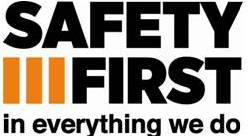 COMPASS GROUP UK & IRELANDRef. MAN 10 	TASK SPECIFIC MANUAL HANDLING RISK ASSESSMENTRef. MAN 10 	TASK SPECIFIC MANUAL HANDLING RISK ASSESSMENTRef. MAN 10 	TASK SPECIFIC MANUAL HANDLING RISK ASSESSMENTRef. MAN 10 	TASK SPECIFIC MANUAL HANDLING RISK ASSESSMENTRef. MAN 10 	TASK SPECIFIC MANUAL HANDLING RISK ASSESSMENTRef. MAN 10 	TASK SPECIFIC MANUAL HANDLING RISK ASSESSMENTRef. MAN 10 	TASK SPECIFIC MANUAL HANDLING RISK ASSESSMENTRef. MAN 10 	TASK SPECIFIC MANUAL HANDLING RISK ASSESSMENTPerson’s Name & Job TitlePerson’s Name & Job TitleDateSite / Unit Name & LocationSite / Unit Name & LocationUnit NoName of Manager or Supervisor Name of Manager or Supervisor TASK:Task: Stacking & Movement of Restaurant TrolleyDescription: Pushing, food hot or cold and also crockery and cutlery to and from restaurant with clean and soiled cutleryTechnical Data: Trolley is on wheels, weight of items are very lightTask: Stacking & Movement of Restaurant TrolleyDescription: Pushing, food hot or cold and also crockery and cutlery to and from restaurant with clean and soiled cutleryTechnical Data: Trolley is on wheels, weight of items are very lightTask: Stacking & Movement of Restaurant TrolleyDescription: Pushing, food hot or cold and also crockery and cutlery to and from restaurant with clean and soiled cutleryTechnical Data: Trolley is on wheels, weight of items are very lightTask: Stacking & Movement of Restaurant TrolleyDescription: Pushing, food hot or cold and also crockery and cutlery to and from restaurant with clean and soiled cutleryTechnical Data: Trolley is on wheels, weight of items are very lightTask: Stacking & Movement of Restaurant TrolleyDescription: Pushing, food hot or cold and also crockery and cutlery to and from restaurant with clean and soiled cutleryTechnical Data: Trolley is on wheels, weight of items are very lightTask: Stacking & Movement of Restaurant TrolleyDescription: Pushing, food hot or cold and also crockery and cutlery to and from restaurant with clean and soiled cutleryTechnical Data: Trolley is on wheels, weight of items are very lightTask: Stacking & Movement of Restaurant TrolleyDescription: Pushing, food hot or cold and also crockery and cutlery to and from restaurant with clean and soiled cutleryTechnical Data: Trolley is on wheels, weight of items are very lightQuestions to consider Questions to consider Questions to consider Level of Risk(If Yes tick ‘High’If ‘No tick ‘Low’)Level of Risk(If Yes tick ‘High’If ‘No tick ‘Low’)Possible Remedial Action(Consider changing the PERSON / TASK / LOAD properties / ENVIRONMENT) Possible Remedial Action(Consider changing the PERSON / TASK / LOAD properties / ENVIRONMENT) Possible Remedial Action(Consider changing the PERSON / TASK / LOAD properties / ENVIRONMENT) 1.  The task – does it involve:1.  The task – does it involve:1.  The task – does it involve:LowHighHolding the loads away from the trunkHolding the loads away from the trunkHolding the loads away from the trunk√Ensure trolley is maintained in good working order. Ensure wheels & shelving is checked before stacking.Trolleys must not be overloaded to prevent the risk of it collapsing.Loaded trolleys to be moved by pushing rather than by pulling whenever possible.Two people to move trolleys with heavy loads, over uneven surfaces, over slopes and kerbs, through heavy or narrow doorways and passageways or through crowded areas.Hot food and liquids to be securely contained on trolleys to prevent spillage where they are to be taken over uneven or sloping surfaces.Ensure hands are placed on the handles and not along the sides of the trolley to reduce the risk of trap injuries.Ensure trolley is maintained in good working order. Ensure wheels & shelving is checked before stacking.Trolleys must not be overloaded to prevent the risk of it collapsing.Loaded trolleys to be moved by pushing rather than by pulling whenever possible.Two people to move trolleys with heavy loads, over uneven surfaces, over slopes and kerbs, through heavy or narrow doorways and passageways or through crowded areas.Hot food and liquids to be securely contained on trolleys to prevent spillage where they are to be taken over uneven or sloping surfaces.Ensure hands are placed on the handles and not along the sides of the trolley to reduce the risk of trap injuries.Ensure trolley is maintained in good working order. Ensure wheels & shelving is checked before stacking.Trolleys must not be overloaded to prevent the risk of it collapsing.Loaded trolleys to be moved by pushing rather than by pulling whenever possible.Two people to move trolleys with heavy loads, over uneven surfaces, over slopes and kerbs, through heavy or narrow doorways and passageways or through crowded areas.Hot food and liquids to be securely contained on trolleys to prevent spillage where they are to be taken over uneven or sloping surfaces.Ensure hands are placed on the handles and not along the sides of the trolley to reduce the risk of trap injuries.TwistingTwistingTwisting√Ensure trolley is maintained in good working order. Ensure wheels & shelving is checked before stacking.Trolleys must not be overloaded to prevent the risk of it collapsing.Loaded trolleys to be moved by pushing rather than by pulling whenever possible.Two people to move trolleys with heavy loads, over uneven surfaces, over slopes and kerbs, through heavy or narrow doorways and passageways or through crowded areas.Hot food and liquids to be securely contained on trolleys to prevent spillage where they are to be taken over uneven or sloping surfaces.Ensure hands are placed on the handles and not along the sides of the trolley to reduce the risk of trap injuries.Ensure trolley is maintained in good working order. Ensure wheels & shelving is checked before stacking.Trolleys must not be overloaded to prevent the risk of it collapsing.Loaded trolleys to be moved by pushing rather than by pulling whenever possible.Two people to move trolleys with heavy loads, over uneven surfaces, over slopes and kerbs, through heavy or narrow doorways and passageways or through crowded areas.Hot food and liquids to be securely contained on trolleys to prevent spillage where they are to be taken over uneven or sloping surfaces.Ensure hands are placed on the handles and not along the sides of the trolley to reduce the risk of trap injuries.Ensure trolley is maintained in good working order. Ensure wheels & shelving is checked before stacking.Trolleys must not be overloaded to prevent the risk of it collapsing.Loaded trolleys to be moved by pushing rather than by pulling whenever possible.Two people to move trolleys with heavy loads, over uneven surfaces, over slopes and kerbs, through heavy or narrow doorways and passageways or through crowded areas.Hot food and liquids to be securely contained on trolleys to prevent spillage where they are to be taken over uneven or sloping surfaces.Ensure hands are placed on the handles and not along the sides of the trolley to reduce the risk of trap injuries.StoopingStoopingStooping√Ensure trolley is maintained in good working order. Ensure wheels & shelving is checked before stacking.Trolleys must not be overloaded to prevent the risk of it collapsing.Loaded trolleys to be moved by pushing rather than by pulling whenever possible.Two people to move trolleys with heavy loads, over uneven surfaces, over slopes and kerbs, through heavy or narrow doorways and passageways or through crowded areas.Hot food and liquids to be securely contained on trolleys to prevent spillage where they are to be taken over uneven or sloping surfaces.Ensure hands are placed on the handles and not along the sides of the trolley to reduce the risk of trap injuries.Ensure trolley is maintained in good working order. Ensure wheels & shelving is checked before stacking.Trolleys must not be overloaded to prevent the risk of it collapsing.Loaded trolleys to be moved by pushing rather than by pulling whenever possible.Two people to move trolleys with heavy loads, over uneven surfaces, over slopes and kerbs, through heavy or narrow doorways and passageways or through crowded areas.Hot food and liquids to be securely contained on trolleys to prevent spillage where they are to be taken over uneven or sloping surfaces.Ensure hands are placed on the handles and not along the sides of the trolley to reduce the risk of trap injuries.Ensure trolley is maintained in good working order. Ensure wheels & shelving is checked before stacking.Trolleys must not be overloaded to prevent the risk of it collapsing.Loaded trolleys to be moved by pushing rather than by pulling whenever possible.Two people to move trolleys with heavy loads, over uneven surfaces, over slopes and kerbs, through heavy or narrow doorways and passageways or through crowded areas.Hot food and liquids to be securely contained on trolleys to prevent spillage where they are to be taken over uneven or sloping surfaces.Ensure hands are placed on the handles and not along the sides of the trolley to reduce the risk of trap injuries.Reaching upwardsReaching upwardsReaching upwards√Ensure trolley is maintained in good working order. Ensure wheels & shelving is checked before stacking.Trolleys must not be overloaded to prevent the risk of it collapsing.Loaded trolleys to be moved by pushing rather than by pulling whenever possible.Two people to move trolleys with heavy loads, over uneven surfaces, over slopes and kerbs, through heavy or narrow doorways and passageways or through crowded areas.Hot food and liquids to be securely contained on trolleys to prevent spillage where they are to be taken over uneven or sloping surfaces.Ensure hands are placed on the handles and not along the sides of the trolley to reduce the risk of trap injuries.Ensure trolley is maintained in good working order. Ensure wheels & shelving is checked before stacking.Trolleys must not be overloaded to prevent the risk of it collapsing.Loaded trolleys to be moved by pushing rather than by pulling whenever possible.Two people to move trolleys with heavy loads, over uneven surfaces, over slopes and kerbs, through heavy or narrow doorways and passageways or through crowded areas.Hot food and liquids to be securely contained on trolleys to prevent spillage where they are to be taken over uneven or sloping surfaces.Ensure hands are placed on the handles and not along the sides of the trolley to reduce the risk of trap injuries.Ensure trolley is maintained in good working order. Ensure wheels & shelving is checked before stacking.Trolleys must not be overloaded to prevent the risk of it collapsing.Loaded trolleys to be moved by pushing rather than by pulling whenever possible.Two people to move trolleys with heavy loads, over uneven surfaces, over slopes and kerbs, through heavy or narrow doorways and passageways or through crowded areas.Hot food and liquids to be securely contained on trolleys to prevent spillage where they are to be taken over uneven or sloping surfaces.Ensure hands are placed on the handles and not along the sides of the trolley to reduce the risk of trap injuries.Large vertical movementLarge vertical movementLarge vertical movement√Ensure trolley is maintained in good working order. Ensure wheels & shelving is checked before stacking.Trolleys must not be overloaded to prevent the risk of it collapsing.Loaded trolleys to be moved by pushing rather than by pulling whenever possible.Two people to move trolleys with heavy loads, over uneven surfaces, over slopes and kerbs, through heavy or narrow doorways and passageways or through crowded areas.Hot food and liquids to be securely contained on trolleys to prevent spillage where they are to be taken over uneven or sloping surfaces.Ensure hands are placed on the handles and not along the sides of the trolley to reduce the risk of trap injuries.Ensure trolley is maintained in good working order. Ensure wheels & shelving is checked before stacking.Trolleys must not be overloaded to prevent the risk of it collapsing.Loaded trolleys to be moved by pushing rather than by pulling whenever possible.Two people to move trolleys with heavy loads, over uneven surfaces, over slopes and kerbs, through heavy or narrow doorways and passageways or through crowded areas.Hot food and liquids to be securely contained on trolleys to prevent spillage where they are to be taken over uneven or sloping surfaces.Ensure hands are placed on the handles and not along the sides of the trolley to reduce the risk of trap injuries.Ensure trolley is maintained in good working order. Ensure wheels & shelving is checked before stacking.Trolleys must not be overloaded to prevent the risk of it collapsing.Loaded trolleys to be moved by pushing rather than by pulling whenever possible.Two people to move trolleys with heavy loads, over uneven surfaces, over slopes and kerbs, through heavy or narrow doorways and passageways or through crowded areas.Hot food and liquids to be securely contained on trolleys to prevent spillage where they are to be taken over uneven or sloping surfaces.Ensure hands are placed on the handles and not along the sides of the trolley to reduce the risk of trap injuries.Long carrying distancesLong carrying distancesLong carrying distances√Ensure trolley is maintained in good working order. Ensure wheels & shelving is checked before stacking.Trolleys must not be overloaded to prevent the risk of it collapsing.Loaded trolleys to be moved by pushing rather than by pulling whenever possible.Two people to move trolleys with heavy loads, over uneven surfaces, over slopes and kerbs, through heavy or narrow doorways and passageways or through crowded areas.Hot food and liquids to be securely contained on trolleys to prevent spillage where they are to be taken over uneven or sloping surfaces.Ensure hands are placed on the handles and not along the sides of the trolley to reduce the risk of trap injuries.Ensure trolley is maintained in good working order. Ensure wheels & shelving is checked before stacking.Trolleys must not be overloaded to prevent the risk of it collapsing.Loaded trolleys to be moved by pushing rather than by pulling whenever possible.Two people to move trolleys with heavy loads, over uneven surfaces, over slopes and kerbs, through heavy or narrow doorways and passageways or through crowded areas.Hot food and liquids to be securely contained on trolleys to prevent spillage where they are to be taken over uneven or sloping surfaces.Ensure hands are placed on the handles and not along the sides of the trolley to reduce the risk of trap injuries.Ensure trolley is maintained in good working order. Ensure wheels & shelving is checked before stacking.Trolleys must not be overloaded to prevent the risk of it collapsing.Loaded trolleys to be moved by pushing rather than by pulling whenever possible.Two people to move trolleys with heavy loads, over uneven surfaces, over slopes and kerbs, through heavy or narrow doorways and passageways or through crowded areas.Hot food and liquids to be securely contained on trolleys to prevent spillage where they are to be taken over uneven or sloping surfaces.Ensure hands are placed on the handles and not along the sides of the trolley to reduce the risk of trap injuries.Strenuous pulling or pushingStrenuous pulling or pushingStrenuous pulling or pushing√Ensure trolley is maintained in good working order. Ensure wheels & shelving is checked before stacking.Trolleys must not be overloaded to prevent the risk of it collapsing.Loaded trolleys to be moved by pushing rather than by pulling whenever possible.Two people to move trolleys with heavy loads, over uneven surfaces, over slopes and kerbs, through heavy or narrow doorways and passageways or through crowded areas.Hot food and liquids to be securely contained on trolleys to prevent spillage where they are to be taken over uneven or sloping surfaces.Ensure hands are placed on the handles and not along the sides of the trolley to reduce the risk of trap injuries.Ensure trolley is maintained in good working order. Ensure wheels & shelving is checked before stacking.Trolleys must not be overloaded to prevent the risk of it collapsing.Loaded trolleys to be moved by pushing rather than by pulling whenever possible.Two people to move trolleys with heavy loads, over uneven surfaces, over slopes and kerbs, through heavy or narrow doorways and passageways or through crowded areas.Hot food and liquids to be securely contained on trolleys to prevent spillage where they are to be taken over uneven or sloping surfaces.Ensure hands are placed on the handles and not along the sides of the trolley to reduce the risk of trap injuries.Ensure trolley is maintained in good working order. Ensure wheels & shelving is checked before stacking.Trolleys must not be overloaded to prevent the risk of it collapsing.Loaded trolleys to be moved by pushing rather than by pulling whenever possible.Two people to move trolleys with heavy loads, over uneven surfaces, over slopes and kerbs, through heavy or narrow doorways and passageways or through crowded areas.Hot food and liquids to be securely contained on trolleys to prevent spillage where they are to be taken over uneven or sloping surfaces.Ensure hands are placed on the handles and not along the sides of the trolley to reduce the risk of trap injuries.Unpredictable movement of loadUnpredictable movement of loadUnpredictable movement of load√Ensure trolley is maintained in good working order. Ensure wheels & shelving is checked before stacking.Trolleys must not be overloaded to prevent the risk of it collapsing.Loaded trolleys to be moved by pushing rather than by pulling whenever possible.Two people to move trolleys with heavy loads, over uneven surfaces, over slopes and kerbs, through heavy or narrow doorways and passageways or through crowded areas.Hot food and liquids to be securely contained on trolleys to prevent spillage where they are to be taken over uneven or sloping surfaces.Ensure hands are placed on the handles and not along the sides of the trolley to reduce the risk of trap injuries.Ensure trolley is maintained in good working order. Ensure wheels & shelving is checked before stacking.Trolleys must not be overloaded to prevent the risk of it collapsing.Loaded trolleys to be moved by pushing rather than by pulling whenever possible.Two people to move trolleys with heavy loads, over uneven surfaces, over slopes and kerbs, through heavy or narrow doorways and passageways or through crowded areas.Hot food and liquids to be securely contained on trolleys to prevent spillage where they are to be taken over uneven or sloping surfaces.Ensure hands are placed on the handles and not along the sides of the trolley to reduce the risk of trap injuries.Ensure trolley is maintained in good working order. Ensure wheels & shelving is checked before stacking.Trolleys must not be overloaded to prevent the risk of it collapsing.Loaded trolleys to be moved by pushing rather than by pulling whenever possible.Two people to move trolleys with heavy loads, over uneven surfaces, over slopes and kerbs, through heavy or narrow doorways and passageways or through crowded areas.Hot food and liquids to be securely contained on trolleys to prevent spillage where they are to be taken over uneven or sloping surfaces.Ensure hands are placed on the handles and not along the sides of the trolley to reduce the risk of trap injuries.Repetitive handlingRepetitive handlingRepetitive handling√Ensure trolley is maintained in good working order. Ensure wheels & shelving is checked before stacking.Trolleys must not be overloaded to prevent the risk of it collapsing.Loaded trolleys to be moved by pushing rather than by pulling whenever possible.Two people to move trolleys with heavy loads, over uneven surfaces, over slopes and kerbs, through heavy or narrow doorways and passageways or through crowded areas.Hot food and liquids to be securely contained on trolleys to prevent spillage where they are to be taken over uneven or sloping surfaces.Ensure hands are placed on the handles and not along the sides of the trolley to reduce the risk of trap injuries.Ensure trolley is maintained in good working order. Ensure wheels & shelving is checked before stacking.Trolleys must not be overloaded to prevent the risk of it collapsing.Loaded trolleys to be moved by pushing rather than by pulling whenever possible.Two people to move trolleys with heavy loads, over uneven surfaces, over slopes and kerbs, through heavy or narrow doorways and passageways or through crowded areas.Hot food and liquids to be securely contained on trolleys to prevent spillage where they are to be taken over uneven or sloping surfaces.Ensure hands are placed on the handles and not along the sides of the trolley to reduce the risk of trap injuries.Ensure trolley is maintained in good working order. Ensure wheels & shelving is checked before stacking.Trolleys must not be overloaded to prevent the risk of it collapsing.Loaded trolleys to be moved by pushing rather than by pulling whenever possible.Two people to move trolleys with heavy loads, over uneven surfaces, over slopes and kerbs, through heavy or narrow doorways and passageways or through crowded areas.Hot food and liquids to be securely contained on trolleys to prevent spillage where they are to be taken over uneven or sloping surfaces.Ensure hands are placed on the handles and not along the sides of the trolley to reduce the risk of trap injuries.Insufficient rest or recoveryInsufficient rest or recoveryInsufficient rest or recovery√Ensure trolley is maintained in good working order. Ensure wheels & shelving is checked before stacking.Trolleys must not be overloaded to prevent the risk of it collapsing.Loaded trolleys to be moved by pushing rather than by pulling whenever possible.Two people to move trolleys with heavy loads, over uneven surfaces, over slopes and kerbs, through heavy or narrow doorways and passageways or through crowded areas.Hot food and liquids to be securely contained on trolleys to prevent spillage where they are to be taken over uneven or sloping surfaces.Ensure hands are placed on the handles and not along the sides of the trolley to reduce the risk of trap injuries.Ensure trolley is maintained in good working order. Ensure wheels & shelving is checked before stacking.Trolleys must not be overloaded to prevent the risk of it collapsing.Loaded trolleys to be moved by pushing rather than by pulling whenever possible.Two people to move trolleys with heavy loads, over uneven surfaces, over slopes and kerbs, through heavy or narrow doorways and passageways or through crowded areas.Hot food and liquids to be securely contained on trolleys to prevent spillage where they are to be taken over uneven or sloping surfaces.Ensure hands are placed on the handles and not along the sides of the trolley to reduce the risk of trap injuries.Ensure trolley is maintained in good working order. Ensure wheels & shelving is checked before stacking.Trolleys must not be overloaded to prevent the risk of it collapsing.Loaded trolleys to be moved by pushing rather than by pulling whenever possible.Two people to move trolleys with heavy loads, over uneven surfaces, over slopes and kerbs, through heavy or narrow doorways and passageways or through crowded areas.Hot food and liquids to be securely contained on trolleys to prevent spillage where they are to be taken over uneven or sloping surfaces.Ensure hands are placed on the handles and not along the sides of the trolley to reduce the risk of trap injuries.A work-rate imposed by the processA work-rate imposed by the processA work-rate imposed by the process√Ensure trolley is maintained in good working order. Ensure wheels & shelving is checked before stacking.Trolleys must not be overloaded to prevent the risk of it collapsing.Loaded trolleys to be moved by pushing rather than by pulling whenever possible.Two people to move trolleys with heavy loads, over uneven surfaces, over slopes and kerbs, through heavy or narrow doorways and passageways or through crowded areas.Hot food and liquids to be securely contained on trolleys to prevent spillage where they are to be taken over uneven or sloping surfaces.Ensure hands are placed on the handles and not along the sides of the trolley to reduce the risk of trap injuries.Ensure trolley is maintained in good working order. Ensure wheels & shelving is checked before stacking.Trolleys must not be overloaded to prevent the risk of it collapsing.Loaded trolleys to be moved by pushing rather than by pulling whenever possible.Two people to move trolleys with heavy loads, over uneven surfaces, over slopes and kerbs, through heavy or narrow doorways and passageways or through crowded areas.Hot food and liquids to be securely contained on trolleys to prevent spillage where they are to be taken over uneven or sloping surfaces.Ensure hands are placed on the handles and not along the sides of the trolley to reduce the risk of trap injuries.Ensure trolley is maintained in good working order. Ensure wheels & shelving is checked before stacking.Trolleys must not be overloaded to prevent the risk of it collapsing.Loaded trolleys to be moved by pushing rather than by pulling whenever possible.Two people to move trolleys with heavy loads, over uneven surfaces, over slopes and kerbs, through heavy or narrow doorways and passageways or through crowded areas.Hot food and liquids to be securely contained on trolleys to prevent spillage where they are to be taken over uneven or sloping surfaces.Ensure hands are placed on the handles and not along the sides of the trolley to reduce the risk of trap injuries.2.  The load – is it:2.  The load – is it:2.  The load – is it:LowHighHeavyHeavyHeavy√Do not lift heavy items, always ask for help.Assess items before attempting to lift to ensure they are safe to lift. Ensure the load is stable before lifting and the trays are not over filled. Ensure you adopt a firm palmer grip before commencing the lift. Use relevant PPE is worn, non slip safety shoes. Do not lift heavy items, always ask for help.Assess items before attempting to lift to ensure they are safe to lift. Ensure the load is stable before lifting and the trays are not over filled. Ensure you adopt a firm palmer grip before commencing the lift. Use relevant PPE is worn, non slip safety shoes. Do not lift heavy items, always ask for help.Assess items before attempting to lift to ensure they are safe to lift. Ensure the load is stable before lifting and the trays are not over filled. Ensure you adopt a firm palmer grip before commencing the lift. Use relevant PPE is worn, non slip safety shoes. Bulky/unwieldyBulky/unwieldyBulky/unwieldy√Do not lift heavy items, always ask for help.Assess items before attempting to lift to ensure they are safe to lift. Ensure the load is stable before lifting and the trays are not over filled. Ensure you adopt a firm palmer grip before commencing the lift. Use relevant PPE is worn, non slip safety shoes. Do not lift heavy items, always ask for help.Assess items before attempting to lift to ensure they are safe to lift. Ensure the load is stable before lifting and the trays are not over filled. Ensure you adopt a firm palmer grip before commencing the lift. Use relevant PPE is worn, non slip safety shoes. Do not lift heavy items, always ask for help.Assess items before attempting to lift to ensure they are safe to lift. Ensure the load is stable before lifting and the trays are not over filled. Ensure you adopt a firm palmer grip before commencing the lift. Use relevant PPE is worn, non slip safety shoes. Difficult to graspDifficult to graspDifficult to grasp√Do not lift heavy items, always ask for help.Assess items before attempting to lift to ensure they are safe to lift. Ensure the load is stable before lifting and the trays are not over filled. Ensure you adopt a firm palmer grip before commencing the lift. Use relevant PPE is worn, non slip safety shoes. Do not lift heavy items, always ask for help.Assess items before attempting to lift to ensure they are safe to lift. Ensure the load is stable before lifting and the trays are not over filled. Ensure you adopt a firm palmer grip before commencing the lift. Use relevant PPE is worn, non slip safety shoes. Do not lift heavy items, always ask for help.Assess items before attempting to lift to ensure they are safe to lift. Ensure the load is stable before lifting and the trays are not over filled. Ensure you adopt a firm palmer grip before commencing the lift. Use relevant PPE is worn, non slip safety shoes. Unstable/unpredictable/liquids that splashUnstable/unpredictable/liquids that splashUnstable/unpredictable/liquids that splash√Do not lift heavy items, always ask for help.Assess items before attempting to lift to ensure they are safe to lift. Ensure the load is stable before lifting and the trays are not over filled. Ensure you adopt a firm palmer grip before commencing the lift. Use relevant PPE is worn, non slip safety shoes. Do not lift heavy items, always ask for help.Assess items before attempting to lift to ensure they are safe to lift. Ensure the load is stable before lifting and the trays are not over filled. Ensure you adopt a firm palmer grip before commencing the lift. Use relevant PPE is worn, non slip safety shoes. Do not lift heavy items, always ask for help.Assess items before attempting to lift to ensure they are safe to lift. Ensure the load is stable before lifting and the trays are not over filled. Ensure you adopt a firm palmer grip before commencing the lift. Use relevant PPE is worn, non slip safety shoes. Intrinsically harmful (e.g. sharp, hot)Intrinsically harmful (e.g. sharp, hot)Intrinsically harmful (e.g. sharp, hot)√Do not lift heavy items, always ask for help.Assess items before attempting to lift to ensure they are safe to lift. Ensure the load is stable before lifting and the trays are not over filled. Ensure you adopt a firm palmer grip before commencing the lift. Use relevant PPE is worn, non slip safety shoes. Do not lift heavy items, always ask for help.Assess items before attempting to lift to ensure they are safe to lift. Ensure the load is stable before lifting and the trays are not over filled. Ensure you adopt a firm palmer grip before commencing the lift. Use relevant PPE is worn, non slip safety shoes. Do not lift heavy items, always ask for help.Assess items before attempting to lift to ensure they are safe to lift. Ensure the load is stable before lifting and the trays are not over filled. Ensure you adopt a firm palmer grip before commencing the lift. Use relevant PPE is worn, non slip safety shoes. 3.  The working environment – is there:3.  The working environment – is there:3.  The working environment – is there:LowHighConstraints on postureConstraints on postureConstraints on posture√Ensure doors are open when moving from the kitchen/ food prep area to the service area. Never lift trolleys up or down stairs to the basement area. Care should be taken when moving trolleys up the ramp at the basement level to the storage area. Heavy loads should be moved by two people. Ensure doors are open when moving from the kitchen/ food prep area to the service area. Never lift trolleys up or down stairs to the basement area. Care should be taken when moving trolleys up the ramp at the basement level to the storage area. Heavy loads should be moved by two people. Ensure doors are open when moving from the kitchen/ food prep area to the service area. Never lift trolleys up or down stairs to the basement area. Care should be taken when moving trolleys up the ramp at the basement level to the storage area. Heavy loads should be moved by two people. Uneven, slippery or unstable floorsUneven, slippery or unstable floorsUneven, slippery or unstable floors√Ensure doors are open when moving from the kitchen/ food prep area to the service area. Never lift trolleys up or down stairs to the basement area. Care should be taken when moving trolleys up the ramp at the basement level to the storage area. Heavy loads should be moved by two people. Ensure doors are open when moving from the kitchen/ food prep area to the service area. Never lift trolleys up or down stairs to the basement area. Care should be taken when moving trolleys up the ramp at the basement level to the storage area. Heavy loads should be moved by two people. Ensure doors are open when moving from the kitchen/ food prep area to the service area. Never lift trolleys up or down stairs to the basement area. Care should be taken when moving trolleys up the ramp at the basement level to the storage area. Heavy loads should be moved by two people. Variations in levelVariations in levelVariations in level√Ensure doors are open when moving from the kitchen/ food prep area to the service area. Never lift trolleys up or down stairs to the basement area. Care should be taken when moving trolleys up the ramp at the basement level to the storage area. Heavy loads should be moved by two people. Ensure doors are open when moving from the kitchen/ food prep area to the service area. Never lift trolleys up or down stairs to the basement area. Care should be taken when moving trolleys up the ramp at the basement level to the storage area. Heavy loads should be moved by two people. Ensure doors are open when moving from the kitchen/ food prep area to the service area. Never lift trolleys up or down stairs to the basement area. Care should be taken when moving trolleys up the ramp at the basement level to the storage area. Heavy loads should be moved by two people. Hot/cold/humid conditionsHot/cold/humid conditionsHot/cold/humid conditions√Ensure doors are open when moving from the kitchen/ food prep area to the service area. Never lift trolleys up or down stairs to the basement area. Care should be taken when moving trolleys up the ramp at the basement level to the storage area. Heavy loads should be moved by two people. Ensure doors are open when moving from the kitchen/ food prep area to the service area. Never lift trolleys up or down stairs to the basement area. Care should be taken when moving trolleys up the ramp at the basement level to the storage area. Heavy loads should be moved by two people. Ensure doors are open when moving from the kitchen/ food prep area to the service area. Never lift trolleys up or down stairs to the basement area. Care should be taken when moving trolleys up the ramp at the basement level to the storage area. Heavy loads should be moved by two people. Strong air movementsStrong air movementsStrong air movements√Ensure doors are open when moving from the kitchen/ food prep area to the service area. Never lift trolleys up or down stairs to the basement area. Care should be taken when moving trolleys up the ramp at the basement level to the storage area. Heavy loads should be moved by two people. Ensure doors are open when moving from the kitchen/ food prep area to the service area. Never lift trolleys up or down stairs to the basement area. Care should be taken when moving trolleys up the ramp at the basement level to the storage area. Heavy loads should be moved by two people. Ensure doors are open when moving from the kitchen/ food prep area to the service area. Never lift trolleys up or down stairs to the basement area. Care should be taken when moving trolleys up the ramp at the basement level to the storage area. Heavy loads should be moved by two people. Poor lighting conditionsPoor lighting conditionsPoor lighting conditions√Ensure doors are open when moving from the kitchen/ food prep area to the service area. Never lift trolleys up or down stairs to the basement area. Care should be taken when moving trolleys up the ramp at the basement level to the storage area. Heavy loads should be moved by two people. Ensure doors are open when moving from the kitchen/ food prep area to the service area. Never lift trolleys up or down stairs to the basement area. Care should be taken when moving trolleys up the ramp at the basement level to the storage area. Heavy loads should be moved by two people. Ensure doors are open when moving from the kitchen/ food prep area to the service area. Never lift trolleys up or down stairs to the basement area. Care should be taken when moving trolleys up the ramp at the basement level to the storage area. Heavy loads should be moved by two people. 4.  Individual capabilities – does the job:4.  Individual capabilities – does the job:4.  Individual capabilities – does the job:LowHighRequire unusual strength, height etc.Require unusual strength, height etc.Require unusual strength, height etc.Ensure only trained employee operate trolleys. Manual handling training should be carried out. Ensure only trained employee operate trolleys. Manual handling training should be carried out. Ensure only trained employee operate trolleys. Manual handling training should be carried out. Pose a risk to those with a health problemPose a risk to those with a health problemPose a risk to those with a health problemEnsure only trained employee operate trolleys. Manual handling training should be carried out. Ensure only trained employee operate trolleys. Manual handling training should be carried out. Ensure only trained employee operate trolleys. Manual handling training should be carried out. Pose a risk to those who are pregnantPose a risk to those who are pregnantPose a risk to those who are pregnantEnsure only trained employee operate trolleys. Manual handling training should be carried out. Ensure only trained employee operate trolleys. Manual handling training should be carried out. Ensure only trained employee operate trolleys. Manual handling training should be carried out. Call for special information/trainingCall for special information/trainingCall for special information/trainingEnsure only trained employee operate trolleys. Manual handling training should be carried out. Ensure only trained employee operate trolleys. Manual handling training should be carried out. Ensure only trained employee operate trolleys. Manual handling training should be carried out. 5.  Other factors5.  Other factors5.  Other factorsLowHighIs the movement or posture hindered byIs the movement or posture hindered byIs the movement or posture hindered byclothing or personal protective equipment?clothing or personal protective equipment?clothing or personal protective equipment?Ensure non slip shoes are worn & floor is cleaned on a regular basis throughout the day to reduce slips and falls. Spillages should be cleared up immediately. Please refer to the Trolley/ Sack truck Risk assessment- Com 13Ensure non slip shoes are worn & floor is cleaned on a regular basis throughout the day to reduce slips and falls. Spillages should be cleared up immediately. Please refer to the Trolley/ Sack truck Risk assessment- Com 13Ensure non slip shoes are worn & floor is cleaned on a regular basis throughout the day to reduce slips and falls. Spillages should be cleared up immediately. Please refer to the Trolley/ Sack truck Risk assessment- Com 13(Add:)(Add:)(Add:)Ensure non slip shoes are worn & floor is cleaned on a regular basis throughout the day to reduce slips and falls. Spillages should be cleared up immediately. Please refer to the Trolley/ Sack truck Risk assessment- Com 13Ensure non slip shoes are worn & floor is cleaned on a regular basis throughout the day to reduce slips and falls. Spillages should be cleared up immediately. Please refer to the Trolley/ Sack truck Risk assessment- Com 13Ensure non slip shoes are worn & floor is cleaned on a regular basis throughout the day to reduce slips and falls. Spillages should be cleared up immediately. Please refer to the Trolley/ Sack truck Risk assessment- Com 13